Exhibit 14: Provider Monitoring Plan*Identifies assessment responsibilities for the Area Agency on Aging (AAA) and the NC Division of Aging and Adult Services   If the AAA is the monitor and there is both a provider and subcontractor(s) to be monitored, insert one of the following codes to indicate how subcontractor(s) will be monitored: AAA-1 = AAA will monitor subcontractor, AAA-2 = provider will monitor subcontractor, AAA-3 = both AAA and provider will monitor subcontractor.**Scheduled as needed but at least once every three years; *** Scheduled as needed but at least every other year; **** Scheduled as warranted by annual risk evaluations.List each subcontractor in the chart below.  For the purpose of Subcontractor Monitoring, a subcontractor is defined as an entity that has been contracted to do a job within the scope of the service provider’s HCCBG grant award.  The subcontractor is accountable for the same requirements as the service provider, depending on the terms of the subcontract.  Subcontractors must adhere to service standard requirements by the Division of Aging and Adult Services.  Do not list vendors that provide services through a “purchase of service.”  These are services which do not follow prescribed service standards and are goods or services sold equally to all consumers.Here are some service-specific examples to illustrate whether or not a subcontractor should be listed on Exhibit 14A.  * When a county agency with a HCCBG allocation for any service uses another county agency to carry out the grant’s requirements, the arrangement should be treated like a subcontract.  There should be a written agreement that details what grant requirements have been outsourced to the second county agency and other pertinent details.  Written agreements/contracts make it clear to the HCCBG provider, its subcontractor, and the AAA who is responsible for what requirements.  The stipulations provide a framework for the monitoring of grant requirements and identify which entity is responsible for the documentation of grant activities.Attest Statement: Providers utilizing subcontractors must provide assurance that both for-profit and non-profit subcontractors are compliant with state and federal regulations. These assurances are that the subcontractor: (A) has not been suspended or debarred (G.S. §143C-6-23; 09 NCAC 03M), (B) has not been barred from doing business at the federal level, (C) is able to produce a notarized “State Grant Certification of No Overdue Tax Debts”, and (D) has obtained all licenses, permits, bonds and insurance necessary for carrying out HCCBG Services. In addition, non-profit subcontractors are registered as a charitable (501c3) organization with the federal government.Provider Signature __________________________________________ Title: _______________________________ Date ______________A.B.C.D.E.E.E.E.F.F.F.F.F.G.G.G.G.G.Prov. CodeCommunity Service Providers & Funded ServicesCounties ServedMonitoring Agency*Schedule for Programmatic Review**Schedule for Programmatic Review**Schedule for Programmatic Review**Schedule for Programmatic Review**Schedule for Unit Verification***Schedule for Unit Verification***Schedule for Unit Verification***Schedule for Unit Verification***Schedule for Unit Verification***Schedule for Fiscal Review****Schedule for Fiscal Review****Schedule for Fiscal Review****Schedule for Fiscal Review****Schedule for Fiscal Review****16/1717/1818/1919/2016/1716/1717/1818/1919/2016/1717/1818/1919/20ServiceSUBCONTRACT OR PURCHASE OF SERVICE?In-Home Aide If a human service agency (provider) receives the IHA allocation and contracts with a home health or home care agency, it is a subcontract and not a purchase of service.  Even if the subcontract only delegates just the tasks on a plan of care for clients, the agency is still a subcontractor because grant requirements (service standards) related to service delivery must be met as part of the scope of work.  An example would be the aide competency and supervision requirements in the standards that are often outsourced to the home health or home care agency that employs the aides.Nutrition Subcontracts with commercial kitchens or restaurants to prepare meals are never just “purchase of service” arrangements because there are grant requirements that must be met as part of the caterer’s scope of work (e.g., approved menus, protocols for menu substitutions, documentation requirements for end of preparation time, documentation of each food item delivered, daily sanitizing of food delivery carriers by the food service provider, etc.).A contract between the HCCBG nutrition provider and a local dairy to deliver pints of milk once a week is just a purchase of goods and services and would not need to be listed because those pints of milk could be bought at any store.  A purchase of service is when goods and/or services are sold to all purchasers without special conditions or requirements related to the grant.Adult Day Services(Adult Day Care, Adult Day Health or ADC/ADH Combination Programs)A human service agency that receives the allocation and contracts with an ADC/ADH center to provide services has a subcontract, not a purchase of service, because there are grant requirements that must be met as part of the center’s scope of work.An ADC/ADH center that provides services directly, but also contracts with another ADC/ADH center to provide adult day services has a subcontract with that center.Health PromotionIf an agency funded for health promotion hires an exercise instructor, that person is a vendor, not a subcontractor.  TransportationIf a county human service agency receives the grant allocation and contracts with the county transportation system to provide rides, it should be treated as a subcontract* and not a purchase of service because there are grant requirements that the transportation system is responsible for assuring.  For example, the HCCBG vehicle and driver documentation requirements should be specified in the written contract/agreement and should match the requirements in the transportation service standard.  Family Caregiver Support ProgramIf the provider with the FCSP allocation outsources any service requirements, including eligibility determination, then it is a subcontract relationship that should be reported on Ex. 14A.  For example, a county department of aging has a contract with the AAA to provide respite services. The county department takes all calls from caregivers regarding respite and routes the callers to the respite providers to determine if they are eligible for the service based on FCSP eligibility. In this case the respite providers would be subcontractors because they are not merely providing the service, but have a role in determining who receives the service.  On the other hand, if the FCSP service provider (the one receiving the allocation) determines eligibility, then the respite provider is just a vendor because currently there are no service standard requirements that have to be met for FCSP and no service requirements would be outsourced to the vendor. SubcontractorNameType AgencySubcontracted ServiceSubcontractor Contact Name, Address & Phone NumberScope of the Subcontract Briefly describe any service requirements that will be delegated to the subcontractor, e.g. eligibility determination, service authorization, client assessments/reassessments, preparation and delivery of meals, provision of a ride and driver/vehicle requirements, tasks on an In-Home Aide plan of care, aide competency testing, aide supervision, etc.  Non-Profit 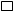   For-Profit  Government   Non-Profit   For-Profit  Government   Non-Profit   For-Profit  Government   Non-Profit   For-Profit  Government  Non-Profit   For-Profit  Government  Non-Profit   For-Profit  Government